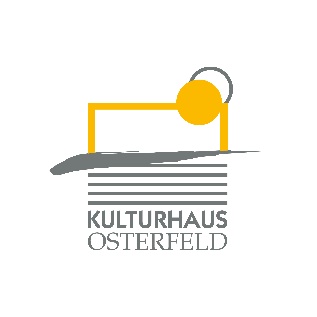 PRESSEMITTEILUNGAm Sonntag, 15. März um 17.00 Uhr kommen Sistergold mit dem Programm „Frische Brise“ wieder nach Pforzheim in den Malersaal des Kulturhauses Osterfeld.Lieblingsstücke, ungeahnte Schätzchen und das, was man schon immer spielen wollte, wird in einem kurzweiligen Abend zusammengefügt. Und dies wie immer charmant und mit großer Leidenschaft für die Musik. Zu hören sind Pop, Jazz, Swingklassiker, Klassik, Musik aus Irland,Brasilien, Argentinien, Israel sowie Sting und Blues Brothers. Vier Saxophonistinnen, die mit ihren Persönlichkeiten und unterschiedlichen Charakteren zu einer Einheit verschmelzen – in ihrer Musik, Energie und dem Spaß, der auch nach 10 Jahren immer noch ungebrochen ist.


VK: € 19,80 / erm. 15,30 AK: € 20,70 / erm. 16,70Weitere Informationen finden Sie unter https://sistergold.de/Karten und Informationen gibt es im Kulturhaus Osterfeld (07231) 3182-15, dienstags bis samstags, 14.00 bis 18.00 Uhr, per Mail unter: karten@kulturhaus-osterfeld.de und an allen bekannten Vorverkaufsstellen oder unter www.kulturhaus-osterfeld.de.  i.A. Christine SamstagPresse und Sekretariat